Память без срока давности       История знает немало примеров героической обороны крепостей, но трагические страницы не столь далекого прошлого бледнеют перед несравненной эпопеей человеческого мужества, стойкости и самоотверженного патриотизма, какой была 900-дневная оборона осажденного Ленинграда. Блокада длилась с 8 сентября 1941 года по 27 января 1944 года. За 900 дней от голода, болезней, бомбёжек и иных тягот погибло более 800 тысяч жителей Ленинграда. Но эти жертвы не были напрасны, ибо в условиях нечеловеческих страданий вера в окончательную победу не покидала жителей города. Ленинградцам посвящены печальные и торжественные слова, начертанные на мемориальной стене Пискаревского кладбища: «Их имён благородных мы здесь перечислить не можем, так их много под вечной охраной гранита. Но знай, внимающий этим камням, никто не забыт и ничто не забыто». Героическая оборона Ленинграда стала символом мужества русских людей.         27 января мы отмечаем памятную для всей страны дату – День снятия блокады города Ленинграда. Как рассказать современным детям о тех днях? Найти слова, чтобы поняли, чтобы отозвалось сердце?        29 января в Колледже машиностроения и сервиса прошло внеклассное мероприятие, посвященное Дню полного освобождения Ленинграда от фашисткой блокады. Студенты группы Ц-107 вспомнили о самых героических страницах войны — обороне и снятии блокады Ленинграда, о героизме жителей блокадного города, в том числе детей.  Ребятам рассказали о том, как маленькие ленинградцы в блокадном городе боролись с голодом, холодом, смертью, как с первых дней войны старались помочь взрослым: вставали за станки вместо ушедших на фронт родителей, строили оборонительные укрепления, ухаживали за ранеными. Более пяти тысяч ленинградских подростков за мужество и героизм, проявленные в дни блокады были награждены медалями за оборону Ленинграда. «Рассказ о дневнике одиннадцатилетней школьницы Тани Савичевой нельзя слушать без боли и содрогания. Девять страниц записной книжки, написанные детской рукой, поведали миру о трагедии, которая произошла только в одной из многих ленинградских семей», – поделилась студентка группы Ц-107 Зухра Ахмедханова.  Под музыку Д. Шостаковича была представлена презентация о хронике блокадного Ленинграда. Присутствующие почтили минутой молчания память погибших и умерших от голода ленинградцев. Преподаватель колледжа: Магомедова С.А.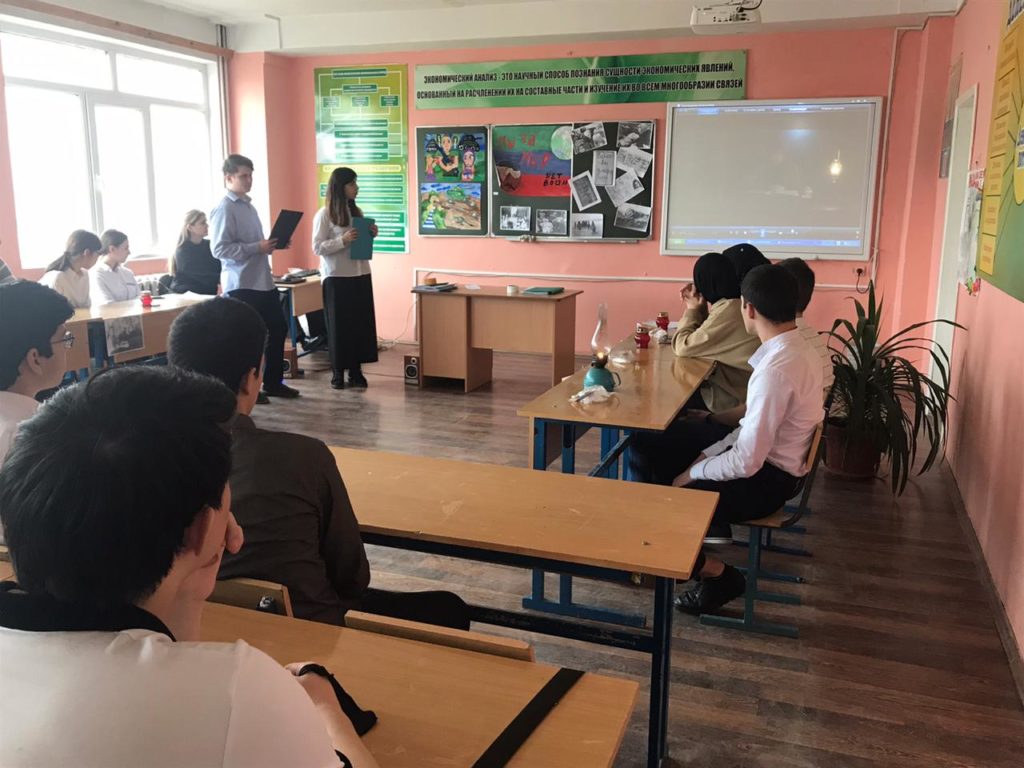 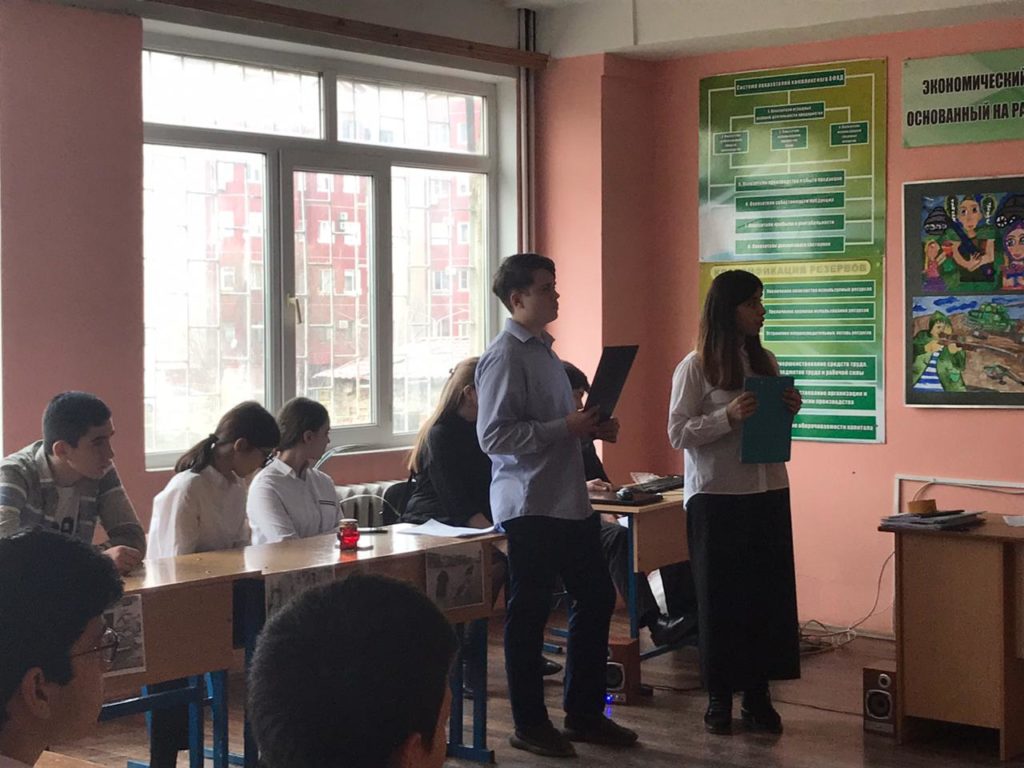 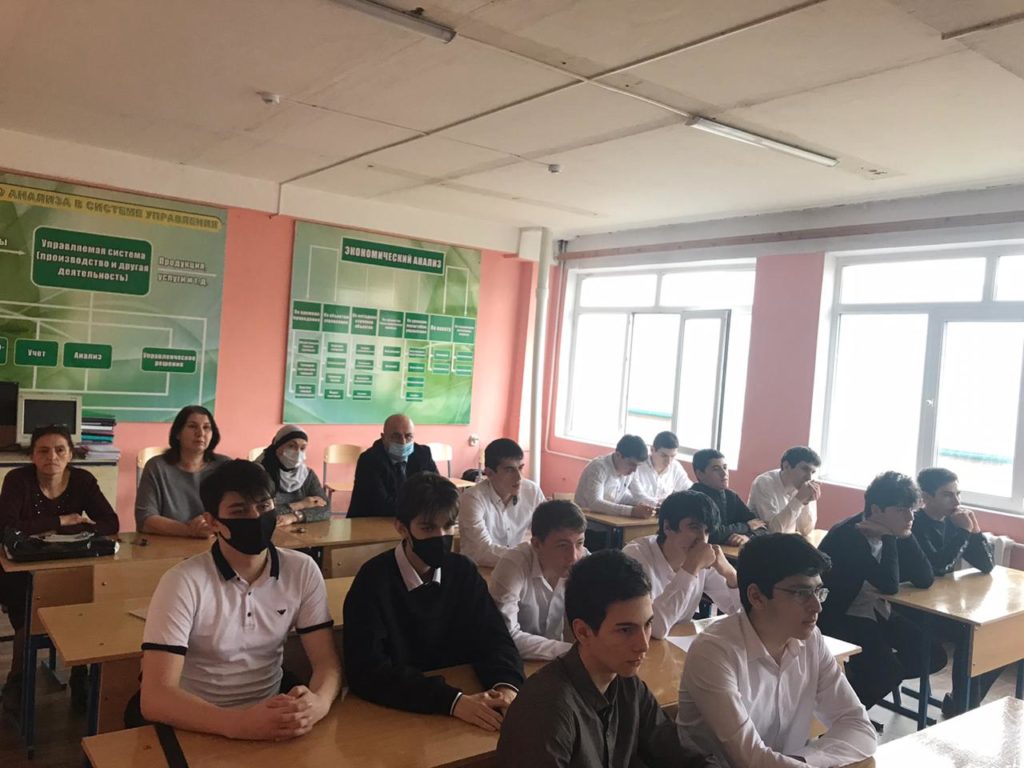 